各位 「中層木造施設の事例紹介」講演会のお知らせ主催　JSCA九州支部技術委員会木造部会共催　NPO九州森林ネットワーク皆様におかれましては益々ご盛隆のこととお慶び申し上げます。「中層木造施設の事例紹介」講演会のご案内をいたします。今回は 株式会社 シェルター 林 隆 氏より、下記の題材について講演をして頂きます。また、講演会後に懇親会を予定しております。皆様お忙しいことと存じますが、ぜひご参加ください。講演会講演内容：耐火認定について　各企業や団体が保有する耐火(1,2時間)認定についての概要説明構造計画について　概要説明事例紹介　京都木材会館　ほか　　　　　　　講師：株式会社 シェルター　林 隆 氏日時： 2017年 　6月　2日（金）　18:15～19:45場所：福岡市男女共同参画推進センターアミカス　視聴覚室（定員５０名）住所：福岡市南区高宮３丁目３－１    　TEL　092-526-3755講演会費：　1,000円　　　　懇親会費：　1人3,000円(忘年会会場・時間については次頁に記載)構造士シール評点及び建築ＣＰＤ情報提供制度認定となっております。建築ＣＰＤ申請希望の方は、当日建築士登録番号等を記入していただきますので、カードや手帳等番号がわかるものをご持参ください。毎回記入していただくようになっておりますので、ご理解の程よろしくお願いいたします。会社名　　　　　　　　　　　　　　　　　　氏　名　　　　　　　　　　　　　　　　　　　　　　　電話　　　　　　　　　　　　　・出席される方は 　５月 ２９日（月）までに連絡をお願いいたします。人数に限りがありますので、定員になり次第締め切らせていただきます。※資料の準備等がありますので、参加される方は必ず申込をしてください。※　　　　　JSCA九州支部　木造部会　許容応力度設計勉強会事務局　　千建築設計　大塚 けんじ　　　　　　　　　　　　　　　　　　　　　　　　　       　E-MAIL：info@senarchi.com　　　　                                             TEL 092-716-3141 ※参加申し込みはメールにてお願いします。                                     　　 (本参加申込書に記入 又は メール本文に会社名                        　　　      ・氏名・電話番号を記載して下さい。)忘年会　時間：20：00～　 会場：おやさい健究所 　会費：3000円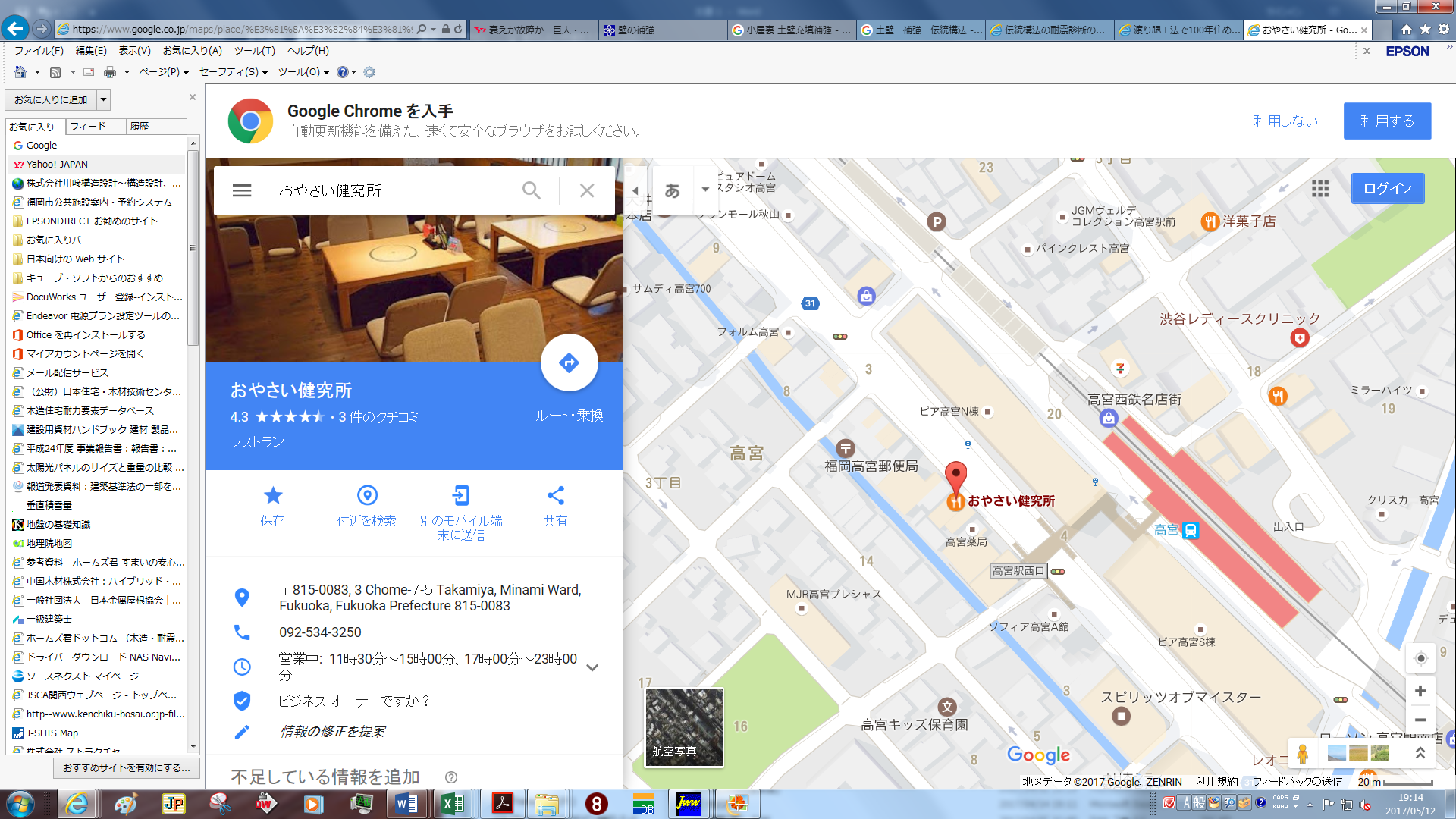 住所：〒815-0083 福岡県 福岡市南区 高宮 3-7-5講演会　参加申込書懇親会　　　　　参加　・　不参加